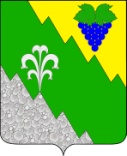 СОВЕТ МУНИЦИПАЛЬНОГО ОБРАЗОВАНИЯ НИЖНЕБАКАНСКОЕ СЕЛЬСКОЕ ПОСЕЛЕНИЕ КРЫМСКОГО РАЙОНА  РЕШЕНИЕот  15.12.2016	   №   111станица НижнебаканскаяОб имуществе, подлежащем включению в состав имущества казны Нижнебаканского сельского поселения Крымского района	В соответствии со статьей 63 Устава Нижнебаканского сельского поселения Крымского района, решением Совета Нижнебаканского сельского поселения Крымского района от 18.03.2009 года № 239 «О Положении  о порядке управления и  распоряжения  объектами муниципальной собственности Нижнебаканского сельского поселения Крымского района», Совет Нижнебаканского сельского поселения Крымского района РЕШИЛ:	1.Включить в состав казны Нижнебаканского сельского поселения Крымского района имущество согласно приложения к настоящему решению.	2.Контроль за выполнением настоящего решения возложить на администрацию Нижнебаканского сельского поселения Крымского района.	3.Решение вступает в силу со дня его подписания.Председатель Совета Нижнебаканского сельского поселения Крымского района 					М.В.ТониковПриложение к решению Совета Нижнебаканского сельского поселения Крымского района от 15.12.2016 года № 111Главный специалист администрации Нижнебаканского сельского поселения Крымского района 				О.В.КорниенкоПеречень имущества подлежащего включению в состав имущества казны Нижнебаканского сельского поселенияПеречень имущества подлежащего включению в состав имущества казны Нижнебаканского сельского поселенияПеречень имущества подлежащего включению в состав имущества казны Нижнебаканского сельского поселения№ п/пНаименование имуществаКол-во, ед.1Площадка детская 2016 ст. Нижнебаканская ул. Горького д. 23/1 (в составе: Карусель Штурвал, Скамейка разборная (3шт.), Урна (2шт.), Игровой комплекс (Башня большая 900мм со спиралью, горка большая, переход), Качели, Игровой комплекс (Башня малая 750мм, горка малая 750мм, ступени), Игровой модуль Черепаха, Игровой комплекс (Площадка малая 750мм, Альпийская горка, сетка для лазанья), Игровой модуль Попугай)12Остановка автобусная ст. Неберджаевская ул. Ленина (в центре)13Остановка автобусная ст. Неберджаевская ул. Ленина (разворотная площадка)14Сети электроснабжения низкого и высокого напряжения, п. Жемчужный, протяженность 5529,2 м15Здание хлораторной литер Б, ст. Нижнебаканская ул. Комиссарская д. 2б (30,4 м2)16Канализационная насосная станция КНС литер А, ст. Нижнебаканская ул. Комиссарская д.2б (34,9 м2)17Канализационная насосная станция КНС литер Д, ст. Нижнебаканская ул. Октябрьская д. 5/1 (139 м2)18Компрессорная литер В, ст. Нижнебаканская ул. Комиссарская д.2-б (10,6 м2)19Насосная литер А (44,9 м2)110Насосная над артскважиной литер Д (4,8 м2)111Насосная над артскважиной литер Е (8,99 м2)112Сети водопроводные п. Жемчужный (2632 м) ул. Лесная, Речная, Средняя, Центральная, пер. Речной113Сети водопроводные ст. Неберджаевская (9095 м)114Сети водопроводные ст. Нижнебаканская (614,8 м) ул. Фрунзе, Степная115Сети водопроводные ст. Нижнебаканская (914,4 м) ул. Пролетарская, Лозовая, Октябрьская116Сети водопроводные ст. Нижнебаканская (1592,7 м) ул. Войкова, Шевченко, Красноармейская, Луговая117Сети водопроводные ст. Нижнебаканская (2235,7 м) пер. Речной, ул. М.Горького, Леваневского118Сети водопроводные ст. Нижнебаканская (3679,6 м) ул. Пушкина, Пролетарская, Красина, Войкова, Шевченко, Первомайская, Чапаева, Лесная, Фрунзе, Калинина, Степная, Вертина119Сети водопроводные ст. Нижнебаканская (5000 м) от ТПГ9 до ВК1120Сети водопроводные ст. Нижнебаканская (5777 м) пер. Таманский, ул. Кривая, Упорная, С.Разина, Крупской, Цеткин, Революционная, Водопроводная, Гастелло, Ленина121Сеть канализационная (2993,25 м) ст. Нижнебаканская ул. Шевченко, Пушкина, Лозовая, Красноармейская, Зелёная, Луговая, Фрунзе, пер. Речной1